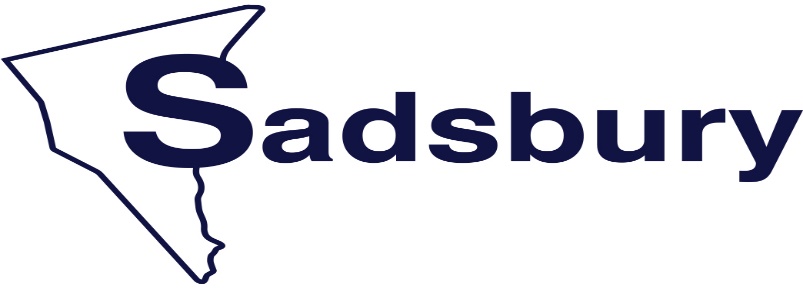 Township7182 White Oak Road, Christiana, PA  17509		                  	                                                  		                        Email: info@sadsburytownshiplancaster.org610.593.6796		   						www.sadsburytownshiplancaster.orgDecember 7, 20227182 White Oak RoadChristiana Pa 17509The regular meeting of the Board of Supervisors was called to order by chairman Jeff Priddy at 7:00 PM at the Municipal building. Members present were Jeff Priddy, Gene Lammey, Bob Newlin and Secretary/Treasurer Wendy Dettrey. Motion to approve the minutes of November 2, 2022 was made by Jeff Priddy and seconded by Gene Lammey.  Approved.Motion to approve the minutes of November 16, 2022 was made by Gene Lammey and seconded by Jeff Priddy.  Approved.Motion to pay bills by Bob Newlin and seconded by Gene Lammey.  Approved. There was one public comment regarding the update on 5697 Strasburg Road project.  Can they continue to use water during the remodel?  Are there stormwater issues with the pool barn demo?  Eddie Patton from ABI would need to address both these items.Old Business 561 Noble Road complaint.  Township Solicitor Josele Cleary has not received any updates since August.  Township needs to get additional photographs and she will then prepare the papers.417 Newport Avenue violations.  Eddie Patton from ABI is checking into.50 Buck Hill Road.  Eddie Patton from ABI is checking into and will contact the homeowner.Draft budget for 2023.  No questions at this present time.  Motion to approve advertisement by Gene Lammey and seconded by Jeff Priddy.  Approved. Route 41 Development GIS Program Agreement with the County.  Gene Lammey still has questions and will contact Gwen to discuss.  Tabled.  Sam King, Simmontown Road update.  ABI has inspected and no need for demolition but does need to address other zoning issues.  Eddie at ABI did post fire inspection.  Not condemned.  Discussed moving forward.  In Mr. Kings hands.  His engineer is working on timeframe.New Business Resignation of Greg Neckermann.  Motion to approve by Jeff Priddy and seconded by Gene Lammey.  Approved.Resignation of Jeanette Kolb.  Motion to approve by Jeff Priddy and seconded by Bob Newlin.  Approved.Resignation of Melanie Ritzman.  Motion to approve by Jeff Priddy and seconded by Bob Newlin.  Approved.  Appoint Doug Simmers as alternate to Zoning Hearing Board to complete Melanie Ritzman’s term.  Motion to approve by Jeff Priddy and seconded by Bob Newlin until the end of December 2022.  Approved.Aaron Fisher, Holding Tank Agreement.  Paperwork completed.  Motion to approve by Gene Lammey and seconded by Jeff Priddy.  Approved.Public Comments:Bill Reilly on Noble Road Zoning Hearing Board.  Verify.Tim Manley with Christiana Ambulance gave update.  WellSpan is in place and coverage is continuing.  He is positive they are moving in the right direction.  Corey is looking into debt relief grants.  The board currently has 8 members.  In the past they had a full board of 9 members.Gene Lammey thanked everyone for their help and willingness in restructuring the business.Members of the community in attendance thanked the Board of Supervisors.Snow plowing.  Tim Manley is willing to volunteer his time to plow.  He has a plow on his personal truck.616-618 Creek Road dog kennel violations update.  Is being investigated.Motion to adjourn the meeting by Jeff Priddy and second by Gene Lammey. The meeting was adjourned at 7:29 PM Respectfully Submitted,Wendy DettreySecretary/Treasurer